Thomas Russell Junior SchoolFriday 17th April 2020Friday 17th April 20209 – 9.30am‘PE with Joe’ Start the day with some action! A 30 minute workout with Joe Wicks on YouTube. 9.30 – 11amAnother book that you may like to look at with an adult that deals with the Coronavirus can be found at issuu.com/nosycrow/docs/coronavirus_ins/1?ff&hideShareButton=true.It has been illustrated by Axel Scheffler, who worked with Julia Donaldson on The Gruffalo and her many other famous books. 11.15 – 12.15pmOur next TT Rockstars battle will be next week. Get those fast fingers and brilliant brains ready for the fight…!This week, try another of the White Rose Easter Maths Challenges: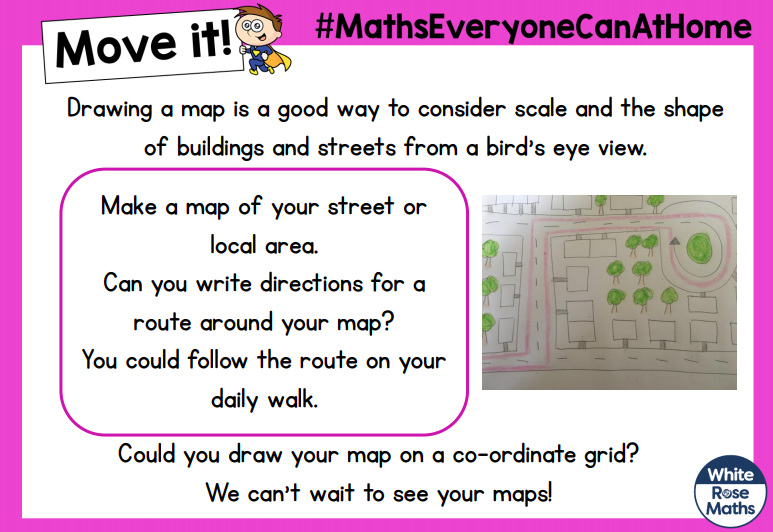 Lunchtime!Enjoy some family time this lunch. Have a chat about your Easter holiday and the memories you have created together. 1.15 – 2.15pm Take a virtual tour of the Natural History Museum by going to nhm.ac.uk/visit/virtual-museum.html. You can take a deep dive into the life of a blue whale, let Sir David Attenborough guide you round the displays, examine a 3D model of Dippy Diplodocus’s skull or be wowed by  images from the Wildlife Photographer of the Year. 2.30 – 3.30pm Get up and moving with Cosmic Kids Yoga, a mix of Yoga, mindfulness and relaxation designed especially for children. Go to youtube.com/user/CosmicKidsYoga and choose a video from the ‘older kids’ playlist. See who else you can encourage to join in with you!